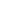 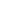 3 to 21 mo